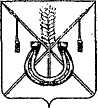 АДМИНИСТРАЦИЯ КОРЕНОВСКОГО ГОРОДСКОГО ПОСЕЛЕНИЯКОРЕНОВСКОГО РАЙОНАПОСТАНОВЛЕНИЕот 29.05.2018   		                                                  			  № 698г. Кореновск О проведении муниципальной розничной универсальнойвыставки-ярмарки по продаже промышленных ипродовольственных товаров на территории Кореновскогогородского поселения Кореновского районас 4 июня 2018 года по 10 июня 2018 годаВ соответствии с Федеральным законом от 6 октября 2003 года№ 131-ФЗ «Об общих принципах организации местного самоуправления в                    Российской Федерации», Законом Краснодарского края от 1 марта 2011 года              № 2195-КЗ «Об организации деятельности розничных рынков и ярмарок на территории Краснодарского края», Постановлением главы администрации (губернатора) Краснодарского края от 6 марта 2013 года № 208                                  «Об установлении требований к организации выставок - ярмарок, продажи товаров (выполнения работ, оказания услуг) на ярмарках, выставках - ярмарках на территории Краснодарского края», Уставом Кореновского городского поселения Кореновского района, рассмотрев заявление Общества с Ограниченной Ответственностью «Авангард» от 25 мая 2018 года администрация  Кореновского городского поселения Кореновского района                п о с т а н о в л я е т:1. Организовать проведение муниципальной розничной универсальной выставки - ярмарки по продаже промышленных и продовольственных товаров на территории Кореновского городского поселения Кореновского района.2. Организатором выставки-ярмарки определить Общество с Ограниченной Ответственностью «Авангард»: почтовый/юридический адрес: 350051 Краснодарский край, город Краснодар, улица Офицерская, дом 45; телефон: 8-918-413-58-80.3. Место проведения муниципальной розничной универсальной выставки -ярмарки по продаже промышленных и продовольственных товаров определить: центральная площадь города Кореновска перед зданием муниципального бюджетного учреждения культуры «Кореновский районный центр народной культуры и досуга».4. Срок проведения выставки - ярмарки установить с 4 июня 2018 года по 10 июня 2018 года.25. Время проведения выставки - ярмарки установить с 9 часов до                          18 часов.6. Организатору выставки - ярмарки:6.1. Разработать и утвердить план мероприятий по организации и проведению выставки - ярмарки, и продаже промышленных и продовольственных товаров, определить режим работы ярмарки.6.2. Разработать и утвердить порядок организации выставки - ярмарки, порядок предоставления торговых мест для продажи товаров.6.3. Разместить в средствах массовой информации и (при наличии) на своем официальном сайте в сети «Интернет» информацию о плане мероприятий по организации выставки - ярмарки и продаже товаров на ней.6.4. Обеспечить меры по охране общественного порядка и надлежащее санитарно-техническое состояние торговых мест во время проведения выставки -ярмарки.7. Организационно - кадровому отделу администрации Кореновского городского поселения Кореновского района (Слепокурова) обеспечить проведение мониторинга муниципальной розничной универсальной выставки-ярмарки.8. Общему отделу администрации Кореновского городского поселения Кореновского района (Устинова) разместить (опубликовать) полный текст настоящего постановления в электронном СМИ в информационно-телекоммуникационной сети «Интернет» и обеспечить его размещение на официальном сайте администрации Кореновского городского поселения Кореновского района информационно-телекоммуникационной сети «Интернет».9. Контроль за выполнением настоящего постановления оставляю за собой.10. Постановление вступает в силу после его официального размещения (опубликования) в электронном СМИ и информационно-телекоммуникационной сети «Интернет».Исполняющий обязанности главыКореновского городского поселенияКореновского района                                                                           М.В. Колесова 